HEALTH AND WELLBEING GROUP NETWORK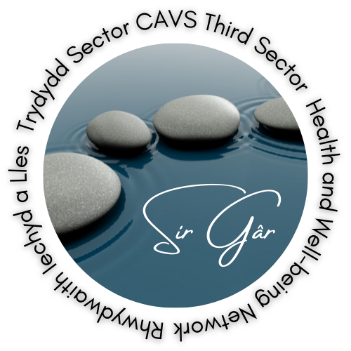 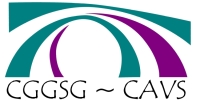 RHWYDWAITH GRŴP IECHYD A LLES 10/06/2021NotesJackie welcomed everyone as it was a busy agenda.  The group agreed for the meeting to be recorded for CAVS purposes only.  All agreed to share email addresses with the Network. Diolch.PRESENTATIONS  The presentations this morning were really interesting.  If you require any further information, then please contact the person directly. Presentation by Vicky Friis - CARMDAS Presentation by Sarah Masen – LGBTQ+Using Pronouns in Email signatures, is a really good idea as it shows an understanding –Example He/him/his can be used by those who might identify as male.She/her/hers are for those who might identify as female.They/them/their are usually used by someone who might not identify strictly as female or male. These pronouns are not only used when referring to multiple people but also considered “gender-neutral.”Presentation by;   Rob Parker – ARA Recovery 4 AllPresentation by Kate Miles - thedpjfoundationThird Sector organisations, please remember that your organisation and activities and services you offer should be uploaded onto https://en.infoengine.cymru/ Public Sector to upload to https://www.dewis.wales/Please remember to check the box to share to the other portal that way your information will automatically be shared on the other site.Acts of Kindness – opportunities to do some joint working, stories, to showcase and be shared.  Work with partners to show little clips of inspiration.Creating Teams in Connect Carmarthenshire:https://connectcarmarthenshire.org.uk/https://www.connecttokindness.wales/Sue Smith – Carmarthenshire Dementia Community Coalition – awareness for Dementia Communities there are 14 in Carmarthenshire.  We are encouraging others to become Dementia Friendly.  Doing some work in schools currently to inform the children and for them to have a positive outlook.Voice of Dementia – as part of the coalition there is a Task Force made up of people living with Dementia or those looking after.Jamie and Sue have commissioned a piece of Artwork which is all around kindness in communities during the pandemic.   If you would like a copy of the artwork, please contact Sue. You can have an indoor or outdoor version and of various sizes. There will be a competition later in the year which will encourage the community to locate these posters and promote your work too.Jamie Horton - CAVS	https://www.facebook.com/groups/ccsirgarThis is the county's facebook group which is based on kindness and community support.CAVS facilitate the Food Network, there is a cluster group for wider community members.  If interested, then please contact Jamie: Food Network - CGGSC~CAVSCurrent job vacancy: Carmarthenshire Food Network Assistant - CGGSC~CAVSCulture of 'always available' developing - National Work life balance 11-15 October - https://workingfamilies.org.uk/campaigns/national-work-life-week/We welcome two new members of staff in CAVSPerminder Dhillon – Capacity Building OfficerJan Barwell – Development Support OfficerWellbeing AssessmentDeadline Oct 8: please encourage others to completehttps://www.carmarthenshire.gov.wales/home/council-democracy/consultation-performance/current-consultations/assessment-of-well-being/For InformationPartnership for Mind Our Future bid to National Lottery Community Fund ( Mind Our Future | The National Lottery Community Fund (tnlcommunityfund.org.uk)) CAVS Networks and EventsEnvironment Network (Environment Network - CGGSC~CAVS) 7/10/21CVON (CVON - CGGSC~CAVS) TBCChildren & Young People’s Network (Children and Young People Network - CGGSC~CAVS) 26/10/21Food Network (Food Network - CGGSC~CAVS) 30/11/21Health & Wellbeing Group Network (Health and Well-being Network - CGGSC~CAVS) 28/09/21Training Conversation (https://cavs.org.uk/engagement/health-and-well-being-network) Wednesday evenings at 17.00Third Sector Review no further information on this at the moment in time.10 minute presentations for the next meetingAnna Quinn – RCSAnn Dymock – Versus ArthritisPeter Hughes – NESTCarwen Davies – Tempo Time CreditsNext meeting Tuesday 23rd November 10.30 – 12.30 Eventbrite Link via CAVS websitehttps://cavs.org.uk/engagement/Date time and place for next meetingTuesday 23rd November 10.30 – 12.30Register in advance for this meeting:https://www.eventbrite.co.uk/e/carms-health-and-well-being-network-rhwydwaith-iechyd-a-lles-sir-gar-tickets-186678298817PresentPresentPresentJackie DorrianCAVS Health & Wellbeing OfficerJackie.dorrian@cavs.org.ukJamie HortonCommunity Volunteering Development Officerjamie.horton@cavs.org.ukKelly ThomlinsonCBSAChristine ClarkeHywel Dda Community Health Council  Emma WilliamsHywel Dda McMillanKaren Lacey-FreemanPeople SpeakUpKathy HarrisWarm WalesKaterina BradleyWarm WalesLeila Middlehurst-EvansMS SocietySue SmithCommunity Connector Plus CarmarthenshireLisa LewisSocial Prescriber  Aranwen TurveyAlzheimersLorna JohnsAASCRob ParkerARA / GamCareVicky FriisCarmDASSarah MaslenLGBTQ+Adam HearneW4WSania MalikSally RichardsMindCarwen DaviesTempo Time CreditsCeinwen OwenWarm WalesPeter HughesNESTLeanda WynCHCApologiesApologiesApologiesAnn DymockVersus ArthritisAnna QuinRCSClare LeakyGamCare